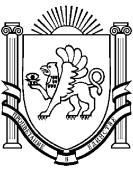 РЕСПУБЛИКА КРЫМБелогорский районКриничненский сельский совет11внеочередная  сессия II-го созываР Е Ш Е Н И Е  17 марта 2020 года                      с. Криничное                                      №  44Об утверждении Порядка расходования иных межбюджетных трансфертов, предоставленных из бюджета муниципального образования Белогорский район Республики Крым бюджету муниципального образования Криничненское сельское поселение Белогорского района Республики Крым на поощрение в 2020 году муниципальных управленческих команд В соответствии с постановлением Совета министров Республики Крым от 28.02.2020 №105 «О вопросах предоставления и распределения иных межбюджетных трансфертов из бюджета Республики Крым бюджетам муниципальных образований Республики Крым на поощрение в 2020 году муниципальных управленческих команд Республики Крым», решениями 10-й сессией 2-го созыва Белогорского районного совета Республики Крым от 17.03.2020 № 80 "О внесении изменений в решение   Белогорского районного совета Республики Крым   от  10.12.2019 № 32 "О бюджете   муниципального образования Белогорский район Республики Крым на 2020 год и на плановый период 2021 и 2022 годов", от 17.03.2020 №101 «Об утверждении Порядка предоставления иных межбюджетных трансфертов из бюджета муниципального образования Белогорский район Республики Крым бюджетам муниципальных образований поселений Белогорского района Республики Крым на поощрение в 2020 году муниципальных управленческих команд, источником финансового обеспечения которых являются иные межбюджетные трансферты из бюджета Республики Крым», от 17.03.2020 №100 «Об утверждении Порядка использования и распределения средств иных межбюджетных трансфертов из бюджета Республики Крым бюджету муниципального образования Белогорский район Республики Крым на поощрение в 2020 году муниципальных управленческих команд Республики Крым» Уставом муниципального образования Криничненское сельское поселение, принятым решением 4-й сессии Криничненского сельского совета 1-го созыва № 19 от 12.11.2014, Криничненский сельский совет Белогорского района Республики Крым          РЕШИЛ:Утвердить прилагаемый Порядок расходования иных межбюджетных трансфертов, предоставленных из бюджета муниципального образования Белогорский район Республики Крым бюджету муниципального образования Криничненское сельское поселение Белогорского района Республики Крым на поощрение в 2020 году муниципальных управленческих команд.Настоящее решение подлежит обнародовать на официальном «Портале Правительства Республики Крым» на странице Белогорского  муниципального района (belogorskiy.rk.gov.ru) в информационной сети «Интернет» в разделе «Муниципальные образования района» подраздел «Криничненское сельское поселение», а также путем размещения на сайте Криничненского сельского поселения (http://Криничное-адм.рф) и на информационных стендах расположенных на территории Криничненского сельского поселения Белогорского района Республики Крым.Настоящее решение вступает в силу со дня его официального опубликования (обнародования).Контроль по  исполнению настоящего решения оставляю за собой. Председатель Криничненского сельского совета-глава администрации Криничненского сельского поселения                                              			      Л.Г. ОсипчукПорядокрасходования иных межбюджетных трансфертов, предоставленных из бюджета муниципального образования Белогорский район Республики Крым бюджету муниципального образования Криничненское сельское поселение Белогорского района Республики Крым на поощрение в 2020 году муниципальных управленческих команд1.   Настоящий Порядок разработан в соответствии с постановлением Совета министров Республики Крым от 28.02.2020 №105 «О вопросах предоставления и распределения иных межбюджетных трансфертов из бюджета Республики Крым бюджетам муниципальных образований Республики Крым на поощрение в 2020 году муниципальных управленческих команд Республики Крым», решениями 10-й сессии 2-го созыва Белогорского районного совета Республики Крым от 17.03.2020 № 80 "О внесении изменений в решение   Белогорского районного совета Республики Крым   от  10.12.2019 № 32 "О бюджете   муниципального образования Белогорский район Республики Крым на 2020 год и на плановый период 2021 и 2022 годов", от 17.03.2020 №101 «Об утверждении Порядка предоставления иных межбюджетных трансфертов из бюджета муниципального образования Белогорский район Республики Крым бюджетам муниципальных образований поселений Белогорского района Республики Крым на поощрение в 2020 году муниципальных управленческих команд, источником финансового обеспечения которых являются иные межбюджетные трансферты из бюджета Республики Крым», от 17.03.2020 №100 «Об утверждении Порядка использования и распределения средств иных межбюджетных трансфертов из бюджета Республики Крым бюджету муниципального образования Белогорский район Республики Крым на поощрение в 2020 году муниципальных управленческих команд Республики Крым».Настоящим Порядком устанавливаются расходные обязательства Криничненского  сельского поселения Белогорского района Республики Крым, подлежащих исполнению за счет иных межбюджетных, предоставленных из бюджета муниципального образования Белогорский район Республики Крым бюджету муниципального образования Криничненское сельское поселение Белогорского района Республики Крым на поощрение в 2020 году муниципальных управленческих команд, способствовавших достижению Республикой Крым показателя эффективности деятельности "Уровень доверия к власти (Президенту Российской Федерации, высшим должностным лицам (руководителям высших исполнительных органов государственной власти) субъектов Российской Федерации)", утвержденного Указом Президента Российской Федерации от 25 апреля 2019 года N 193.2. В соответствии с настоящим Порядком администрация Криничненского  сельского  поселения Белогорского района Республики Крым (далее – Администрация) является органом, организующим исполнение указанных в пункте 1 настоящего Положения расходных обязательств.2.1. Главным администратором доходов, главным распорядителем средств иных межбюджетных трансфертов является администрация Криничненского сельского поселения Белогорского района Республики Крым. 3. Средства, поступающие в виде иных межбюджетных трансфертов в бюджет муниципального образования Криничненского сельского поселения Белогорского района Республики Крым из бюджета муниципального образования Белогорский район Республики Крым, отражаются в соответствии с классификацией в составе доходов бюджета Криничненского поселения, носят целевой характер и не могут быть использованы на цели, не предусмотренные настоящим порядком.4. В рамках исполнения расходного обязательства средства, указанные в пункте 3, направляются на выплату поощрения Главе и муниципальным служащим Криничненского сельского поселения.5. Поощрение (с учетом начислений на сумму выплаты)  является формой материального стимулирования и осуществляется в виде единовременной премии участникам управленческой команды муниципального образования Криничненского сельского поселения Белогорского района Республики Крым за счет средств бюджета Криничненского сельского поселения, источником финансового обеспечения которых являются иные межбюджетные трансферты из бюджета муниципального образования Белогорский район Республики Крым на поощрение муниципальных управленческих команд в 2020 году (далее – единовременная премия).5.1. Единовременная премия председателю Криничненского сельского совета - главе администрации Криничненского сельского поселения Белогорского района Республики Крым выплачивается в размере, установленном решением представительного органа муниципального образования Криничненское сельское поселение Белогорского района Республики Крым. 5.2. Единовременная премия  участникам управленческой команды выплачивается в размере и порядке, установленном правовым актом администрации Криничненского сельского поселения Белогорского района Республики Крым.5.3. Снижение иных выплат, в связи с выплатой единовременной премии муниципальным служащим и лицам, замещающим муниципальные должности, из состава муниципальной управленческой команды, не допускается.6. Администрация Криничненского сельского поселения Белогорского района Республики Крым формирует и представляет в финансовое управление муниципального образования Белогорский район Республики Крым отчет об использовании средств иных межбюджетных трансфертов по форме и в срок, установленные муниципальным правовым актом муниципального образования Белогорский район Республики Крым.7. Использование средств бюджета Криничненского сельского поселения Белогорского района Республики Крым, источником финансового обеспечения которых является иной межбюджетный трансферт, осуществляется в соответствии с их целевой направленностью и отражается главным распорядителем средств бюджета Криничненского сельского поселения Белогорского района Республики Крым в составе месячной, квартальной и годовой отчетности по соответствующему разделу классификации расходов бюджета.8. Контроль за целевым и эффективным использованием иных межбюджетных трансфертов осуществляется в соответствии с действующим законодательством.Приложение 1к решению Криничненского сельского совета Белогорского района Республики Крым от 17 марта 2020 года  № 44